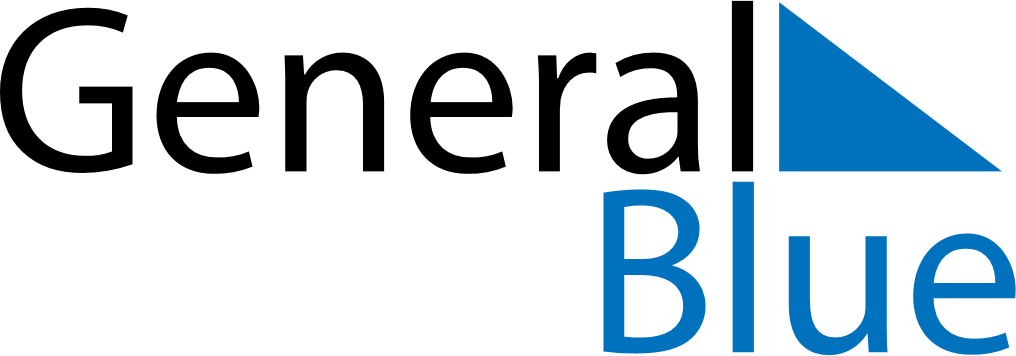 January 2020January 2020January 2020January 2020January 2020January 2020South SudanSouth SudanSouth SudanSouth SudanSouth SudanSouth SudanSundayMondayTuesdayWednesdayThursdayFridaySaturday1234New Year’s Day567891011Peace Agreement Day1213141516171819202122232425262728293031NOTES